วิทยาลัยพยาบาลบรมราชชนนี สุรินทร์ทะเบียนรายชื่อหนังสือทางการพยาบาล สาขาการพยาบาลอนามัยชุมชน ฉบับภาษาไทย**********สถิติ: หนังสือการพยาบาลอนามัยชุมชน-2554-2563 (ฉบับภาษาไทย)
ดึงข้อมูลจากแท็ก: 060 เฉพาะข้อมูลในปี: 2554 2555 2556 2557 2558 2559 2560 2561 2562 2563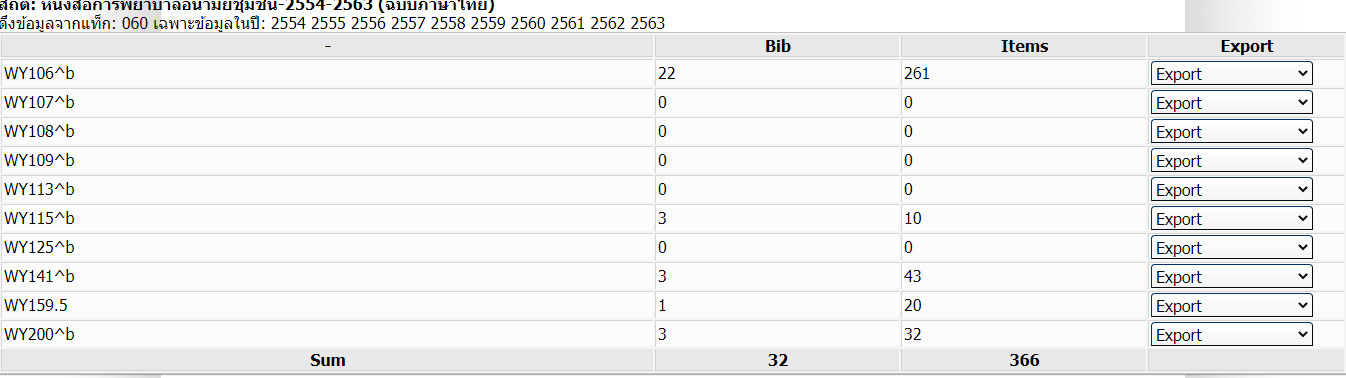 สถิติ: หนังสือการพยาบาลอนามัยชุมชน-2554-2563 (ฉบับภาษาไทย)
ดึงข้อมูลจากแท็ก: 060 ด้วย WY106 เฉพาะข้อมูลในปี: 2554 2555 2556 2557 2558 2559 2560 2561 2562 2563
22 Bib 261 Itemsการพยาบาลอนามัยชุมชนสถิติ: หนังสือการพยาบาลอนามัยชุมชน-2554-2563 (ฉบับภาษาไทย)
ดึงข้อมูลจากแท็ก: 060 ด้วย WY115 เฉพาะข้อมูลในปี: 2554 2555 2556 2557 2558 2559 2560 2561 2562 2563
3 Bib 10 Itemsบริการผู้ป่วยที่บ้านสถิติ: หนังสือการพยาบาลอนามัยชุมชน-2554-2563 (ฉบับภาษาไทย)
ดึงข้อมูลจากแท็ก: 060 ด้วย WY141^b เฉพาะข้อมูลในปี: 2554 2555 2556 2557 2558 2559 2560 2561 2562 2563
3 Bib 43 Itemsการพยาบาลอาชีวอนามัยสถิติ: หนังสือการพยาบาลอนามัยชุมชน-2554-2563 (ฉบับภาษาไทย)
ดึงข้อมูลจากแท็ก: 060 ด้วย WY159.5 เฉพาะข้อมูลในปี: 2554 2555 2556 2557 2558 2559 2560 2561 2562 2563
1 Bib 20Itemsการพยาบาลครอบครัวสถิติ: หนังสือการพยาบาลอนามัยชุมชน-2554-2563 (ฉบับภาษาไทย)
ดึงข้อมูลจากแท็ก: 060 ด้วย WY200  เฉพาะข้อมูลในปี: 2554 2555 2556 2557 2558 2559 2560 2561 2562 2563
3 Bib 32 Items
การพยาบาลในเคหสถานรายการจำนวนชื่อเรื่องจำนวนเล่มหมายเหตุการพยาบาลอนามัยชุมชน32366ลำดับเลขหมู่รายการผู้แต่งปีพิมพ์จำนวน1WY106
ก492 2554จริยาวัตร คมพยัคฆ์ และวนิดา ดุรงค์ฤทธิชัย (บรรณาธิการ). (2554). การพยาบาลอนามัยชุมชน : แนวคิด หลักการ และการปฏิบัติการพยาบาล (พิมพ์ครั้งที่ 2). กรุงเทพฯ : จุดทอง.บรรณาธิการ, จริยาวัตร คมพยัคฆ์, วนิดา ดุรงค์ฤทธิชัย2554152WY106
ค127ช 2554 คณาจารย์เครือข่ายวิทยาลัยในสังกัดสถาบันพระบรมราชชนก ภาคตะวันออกเฉียงเหนือ. (2554). สาระทบทวนรายวิชาการพยาบาลอนามัยชุมชน (ฉบับปรับปรุงครั้งที่ 2). สุรินทร์ : เครือข่ายวิทยาลัยในสังกัดสถาบันพระบรมราชชนก ภาคตะวันออกเฉียงเหนือ.คณาจารย์เครือข่ายวิทยาลัยในสังกัดสถาบันพระบรมราชชนก ภาคตะวันออกเฉียงเหนือ.255443WY106
ก493 2554 นวลขนิษฐ์ ลิขิตลือชา. (2554 ). การพยาบาลชุมชน : การจัดบริการ.กรุงเทพฯ : โรงพิมพ์ชุมนุมสหกรณ์การเกษตรแห่งประเทศไทย.นวลขนิษฐ์ ลิขิตลือชา  และคณะ255424WY106
อ932ก 2554เอื้อจิต สุขพูล. (2554). การดูแลสุขภาพชุมชน : แนวคิด หลักการ และการปฏิบัติการพยาบาล. สุรินทร์ : วิทยาลัยพยาบาลบรมราชชนนี สุรินทร์.เอื้อจิต สุขพูล2554145WY106
ก492พ 2555 ศิวพร อึ้งวัฒนา และพรพรรณ ทรัพย์ไพบูลกิจ (บรรณาธิการ). (2555). การพยาบาลชุมชน. เชียงใหม่ : คณะพยาบาลศาสตร์ มหาวิทยาลัยเชียงใหม่.บรรณาธิการ ศิวพร อึ้งวัฒนา, พรพรรณ ทรัพย์ไพบูลกิจ2555156WY106
พ718ท 2555 พิมพ์พรรณ ศิลปสุวรรณ. (2555). ทฤษฎี ปรัชญา ความรู้สู่การปฏิบัติในงานพยาบาลอนามัยชุมชน  (พิมพ์ครั้งที่ 3). กรุงเทพฯ : ภาควิชาการพยาบาลสาธารณสุข คณะสาธารณสุขศาสตร์มหาวิทยาลัยมหิดล.พิมพ์พรรณ ศิลปสุวรรณ2555107WY106 พ953ท 2555เพื่อนช่วยจำ..(2555). ทบทวนการพยาบาลอนามัยชุมชนและการรักษาเบื้องต้น. กรุงเทพฯ : ข้าวฟ่าง.เพื่อนช่วยจำ2555208WY106 ส275 2557วรเชษฐ เขียวจันทร์, สุพรรณกัญจนารีย์ รักอิสระ และพัชรินทร์ สุอินไหว. (บรรณาธิการ). (2557). สมรรถนะพยาบาลชุมชน : สมรรถนะเพื่อความเข้าใจชีวิต ชุมชนและสังคม. นครราชสีมา : ชมรมพยาบาลชุมชนแห่งประเทศไทย.บรรณาธิการ วรเชษฐ เขียวจันทร์, สุพรรณกัญจนารีย์ รักอิสระ, พัชรินทร์ สุอินไหว255719WY106 พ219 2557พยาบาลชุมชนก้าวหน้า สุขภาวะชุมชนก้าวไกล : ถอดบทเรียน, บทคัดย่อ, เรื่องเล่าชาวสาธารณสุข และภาพเล่าเรื่อง ประจำปี 2557. (2557). นครราชสีมา : ชมรมพยาบาลชุมชนแห่งประเทศไทย2557110WY106
พ718ท 2557พิมพ์พรรณ ศิลปสุวรรณ. (2557). ทฤษฎี ปรัชญา ความรู้สู่การปฏิบัติในงานพยาบาลอนามัยชุมชน (พิมพ์ครั้งที่ 4). กรุงเทพฯ : ภาควิชาการพยาบาลสาธารณสุข คณะสาธารณสุขศาสตร์มหาวิทยาลัยมหิดล.พิมพ์พรรณ ศิลปสุวรรณ2557511WY106
ก492 2558สุขศิริ ประสมสุข (บรรณาธิการ). (2558). การพยาบาลอนามัยชุมชน : คู่มือทบทวนสอบใบประกอบวิชาชีพพยาบาล  (พิมพ์ครั้งที่ 2). กรุงเทพฯ : นีโอดิจิตอล.สุขศิริ ประสมสุข บรรณาธิการ25582012WY106
ก498 2558ธิดารัตน์ สุภานันท์. (2558). การเยี่ยมครอบครัวผู้ป่วยเรื้อรัง : กรณีศึกษา. ตรัง : วิทยาลัยพยาบาลบรมราชชนนี ตรัง.ธิดารัตน์ สุภานันท์2558113WY106
พ276ก 2559 พรฤดี นิธิรัตน์ และสายใจ จารุจิตร. (2559). กระบวนการพยาบาลกับการดูแลสุขภาพชุมชน. นนทบุรี : โครงการสวัสดิการวิชาการ สถาบันพระบรมราชชนก กระทรวงสาธารณสุข.พรฤดี นิธิรัตน์ และสายใจ จารุจิตร25592014WY106
ก492ก 2559กีรดา ไกรนุวัตร และรักชนก คชไกร. (บรรณาธิการ). (2559). การพยาบาลชุมชน. กรุงเทพฯ : โครงการตำราคณะพยาบาลศาสตร์ มหาวิทยาลัยมหิดล.บรรณาธิการ, กีรดา ไกรนุวัตร, รักชนก คชไกร25592015WY106
ล426ก 2560 ลัดดาวัลย์ ไวยสุระสิงห์ และสุภาภรณ์ วรอรุณ. (2560). กระบวนการพยาบาลชุมชน : แนวคิด ทฤษฎี และการประยุกต์ใช้ดูแลสุขภาพประชาชน. กรุงเทพฯ: สำนักพิมพ์แห่งจุฬาลงกรณ์มหาวิทยาลัย.ลัดดาวัลย์ ไวยสุระสิงห์ และสุภาภรณ์ วรอรุณ25601016WY106
ศ542ก 2560 ศิวพร อึ้งวัฒนา. (2560). การพยาบาลชุมชน : กระบวนการพยาบาล. เชียงใหม่ : คณะพยาบาลศาสตร์ มหาวิทยาลัยเชียงใหม่.ศิวพร อึ้งวัฒนา25602517WY106
ก492 2561 กีรดา ไกรนุวัตร และรักชนก คชไกร (บรรณาธิการ). (2561). การพยาบาลชุมชน  (ฉบับปรับปรุง ครั้งที่ 1). กรุงเทพฯ: โครงการตำราคณะพยาบาลศาสตร์ มหาวิทยาลัยมหิดล.บรรณาธิการ, กีรดา ไกรนุวัตร, รักชนก คชไกร25612018WY106
ล426ก 2561 ลัดดาวัลย์ ไวยสุระสิงห์ และสุภาภรณ์ วรอรุณ. (2561). กระบวนการพยาบาลชุมชน : แนวคิด ทฤษฎี และการประยุกต์ใช้ดูแลสุขภาพประชาชน  (พิมพ์ครั้งที่ 2).กรุงเทพฯ: สำนักพิมพ์แห่งจุฬาลงกรณ์มหาวิทยาลัย.ลัดดาวัลย์ ไวยสุระสิงห์ และสุภาภรณ์ วรอรุณ25611119WY106
ศ542ก 2561 ศิวพร อึ้งวัฒนา และรังสิยา นารินทร์. (2561). การพยาบาลชุมชน : อนามัยครอบครัว อนามัยโรงเรียน อนามัยสิ่งแวดล้อมและอาชีวอนามัย. เชียงใหม่ : คณะพยาบาลศาสตร์ มหาวิทยาลัยเชียงใหม่.ศิวพร อึ้งวัฒนา, รังสิยา นารินทร์25612020WY106 ส761พ 2562สิรินาฎ ศิริสุนทร. (2562). พยาบาลผู้จัดการระบบการดูแลสุขภาพ.นนทบุรี: สภาการพยาบาล.สิรินาฎ ศิริสุนทร2562121WY106
น927 2563ศิวพร อึ้งวัฒนา และกัลยาณี ตันตรานนท์ (บรรณาธิการ). (2563). แนวคิดและหลักการการพยาบาลชุมชน. เชียงใหม่ : คณะพยาบาลศาสตร์ มหาวิทยาลัยเชียงใหม่.บรรณาธิการ ศิวพร อึ้งวัฒนา และกัลยาณี ตันตรานนท์25632522WY106
ป191ต 2563 ประกาย จิโรจน์กุล. (2563). ตำราเรื่องการใช้กระบวนการพยาบาลในงานอนามัยชุมชน. กรุงเทพฯ: คณะพยาบาลศาสตร์ มหาวิทยาลัยเกษมบัณฑิต.ประกาย จิโรจน์กุล25631ลำดับเลขหมู่รายการผู้แต่งปีพิมพ์จำนวน23WY115
น319ก 2556 นวลขนิษฐ์ ลิขิตลือชา, ธีรพร สถิรอังกูร และทิพย์สุดา ลาภภักดี. (2556). การพยาบาลผู้ป่วยที่บ้าน. กรุงเทพฯ : โรงพิมพ์ชุมนุมสหกรณ์การเกษตรแห่งประเทศไทย.นวลขนิษฐ์ ลิขิตลือชา, ธีรพร สถิรอังกูร, ทิพย์สุดา ลาภภักดี2556424WY115
อ493ก 2558อังค์ริสา พินิจจันทร์. (2558). การให้บริการสุขภาพที่บ้าน. ชัยนาท : วิทยาลัยพยาบาลบรมราชชนนี ชัยนาท.อังค์ริสา พินิจจันทร์2558325WY115
ช219ก 2559ชลการ ทรงศรี. (2559). การจัดบริการสุขภาพที่บ้าน. ขอนแก่น: เพ็ญ พรินติ้ง.ชลการ ทรงศรี25593ลำดับเลขหมู่รายการผู้แต่งปีพิมพ์จำนวน26WY141
พ718ก 2558 พิมพ์พรรณ ศิลปสุวรรณ. (2558). การพยาบาลอาชีวอนามัย : แนวคิดและการปฏิบัติ  (พิมพ์ครั้งที่ 3).กรุงเทพฯ : ภาควิชาการพยาบาลสาธารณสุข คณะสาธารณสุขศาสตร์มหาวิทยาลัยมหิดล.พิมพ์พรรณ ศิลปสุวรรณ25582027WY141
พ718ก 2561 พิมพ์พรรณ ศิลปสุวรรณ. (2561). การพยาบาลอาชีวอนามัย : แนวคิดและการปฏิบัติ (พิมพ์ครั้งที่ 4). กรุงเทพฯ : แดเน็กซ์อินเตอร์คอร์ปอเรชั่น.พิมพ์พรรณ ศิลปสุวรรณ2561528WY141
อ949ส 2561 แอนน์ จิระพงษ์สุวรรณ. (2561). สภาพแวดล้อมในการทำงานและความเสี่ยงทางสุขภาพ : หลักการและการประยุกต์ใช้ทางการพยาบาลอาชีว อนามัย. กรุงเทพฯ : แดเน็กซ์อินเตอร์คอร์ปอเรชั่น.แอนน์ จิระพงษ์สุวรรณ256118ลำดับเลขหมู่รายการผู้แต่งปีพิมพ์จำนวน29WY159.5
จ483ก 2560จินตนา วัชรสินธุ์. (2560). การพยาบาลครอบครัวที่มีสมาชิกเจ็บป่วยเรื้อรัง. ชลบุรี: ชลบุรีการพิมพ์.จินตนา วัชรสินธุ์256020ลำดับเลขหมู่รายการผู้แต่งปีพิมพ์จำนวน30WY200
ด427 2558ดารุณี จงอุดมการณ์. (2558). การพยาบาลสุขภาพครอบครัว : แนวคิดทฤษฎีและการประยุกต์ใช้ในครอบครัวระยะวิกฤต (พิมพ์ครั้งที่ 2).ขอนแก่น: คณะพยาบาลศาสตร์ มหาวิทยาลัยขอนแก่น.ดารุณี จงอุดมการณ์255810		31WY200
ย411ก 2559ยุพา จิ๋วพัฒนกุล. (2559). การพยาบาลครอบครัว. นครปฐม : สำนักพิมพ์มหาวิทยาลัยมหิดล,.ยุพา จิ๋วพัฒนกุล2559232WY200
ด427ก 2561 ดารุณี จงอุดมการณ์..(2561). การพยาบาลสุขภาพครอบครัว : แนวคิดทฤษฎีและการประยุกต์ใช้ในครอบครัวระยะวิกฤต (พิมพ์ครั้งที่ 3).ขอนแก่น: คณะพยาบาลศาสตร์ มหาวิทยาลัยขอนแก่น.ดารุณี จงอุดมการณ์256120